CALCIO A CINQUESOMMARIOSOMMARIO	1COMUNICAZIONI DELLA F.I.G.C.	1COMUNICAZIONI DELLA L.N.D.	1COMUNICAZIONI DELLA DIVISIONE CALCIO A CINQUE	1COMUNICAZIONI DEL COMITATO REGIONALE MARCHE	1COMUNICAZIONI DELLA F.I.G.C.COMUNICAZIONI DELLA L.N.D.COMUNICAZIONI DELLA DIVISIONE CALCIO A CINQUECOMUNICAZIONI DEL COMITATO REGIONALE MARCHEPer tutte le comunicazioni con la Segreteria del Calcio a Cinque - richieste di variazione gara comprese - è attiva la casella e-mail c5marche@lnd.it; si raccomandano le Società di utilizzare la casella e-mail comunicata all'atto dell'iscrizione per ogni tipo di comunicazione verso il Comitato Regionale Marche. SPOSTAMENTO GARENon saranno rinviate gare a data da destinarsi. Tutte le variazioni che non rispettano la consecutio temporum data dal calendario ufficiale non saranno prese in considerazione. (es. non può essere accordato lo spostamento della quarta giornata di campionato prima della terza o dopo la quinta).Le variazione dovranno pervenire alla Segreteria del Calcio a Cinque esclusivamente tramite mail (c5marche@lnd.it) con tutta la documentazione necessaria, compreso l’assenso della squadra avversaria, inderogabilmente  entro le ore 23:59 del martedì antecedente la gara o entro le 72 ore in caso di turno infrasettimanale.Per il cambio del campo di giuoco e la variazione di inizio gara che non supera i 30 minuti non è necessaria la dichiarazione di consenso della squadra avversaria.IBAN COMITATO REGIONALE MARCHESi comunica che dal 17 febbraio 2023 l’IBAN del Comitato Regionale Marche sarà il seguente.IT 81 E 01005 02600 0000 0000 8868CORSO ALLENATORE CALCIO A CINQUECU N. 322 DEL 20/03/2023 DEL SETTORE TECNICO F.I.G.C.Bando di ammissione al Corso per l’abilitazione ad allenatore UEFA Futsal B che avrà luogo ad Ancona dall’08/05/2023 al 24/06/2023.Si allega il bando di ammissione al Corso per Allenatore UEFA Futsal B di cui sopra.SETTORE GIOVANILE E SCOLASTICOTORNEO U13 FUTSAL ELITE 2023 – ATTIVITÀ NAZIONALE GIOVANILE DI CALCIO A CINQUE UNDER 13 – FASE REGIONALEIl giorno domenica 26 marzo 2023 dalle ore 09.00 alle ore 13.30 si svolgerà presso l’impianto PALAFIERA - Via dell'Esposizioni, 33 – Pesaro la fase finale Regionale del “TORNEO U13 FUTSAL ELITE 2023”.Di seguito le società partecipanti, iscritte on-line al Torneo Nazionale U13 Futsal Elite Stagione Sportiva 2022/2023 : GRUPPO 7 (COMUNICATO UFFICIALE N° 111/SGS del 14/02/2023)- ITALSERVICE PESARO - ASD BULLDOG LUCREZIA - CORINALDO C/5- AMICI DEL CENTRO SOCIOSPORTIVO MONDOLFOSi allegano al presente C.U. i comunicati ufficiali N° 91/SGS del 16/12/2022  - N° 111/SGS del 14/02/2023 - N° 112/SGS del 15/02/2023.NOTIZIE SU ATTIVITA’ AGONISTICACALCIO A CINQUE SERIE C1CONTEMPORANEITA’ ULTIME DUE GIORNATESi riporta di seguito lo stralcio del Comunicato Ufficiale n° 4 del 29/07/2022:«Le ultime due giornate di campionato dovranno essere disputate il Venerdì alle ore 21:45; non saranno concessi in nessun caso anticipi e posticipi tranne l’anticipo di gare ininfluenti ai fini della classifica». VARIAZIONI AL PROGRAMMA GAREGIRONE ARISULTATIRISULTATI UFFICIALI GARE DEL 17/03/2023Si trascrivono qui di seguito i risultati ufficiali delle gare disputateGIUDICE SPORTIVOIl Giudice Sportivo Avv. Agnese Lazzaretti, con l'assistenza del segretario Angelo Castellana, nella seduta del 22/03/2023, ha adottato le decisioni che di seguito integralmente si riportano:GARE DEL 17/ 3/2023 PROVVEDIMENTI DISCIPLINARI In base alle risultanze degli atti ufficiali sono state deliberate le seguenti sanzioni disciplinari. SOCIETA' AMMENDA Euro 80,00 PIANACCIO 
Per comportamento offensivo del proprio pubblico nei confronti dell'arbitro. DIRIGENTI INIBIZIONE A SVOLGERE OGNI ATTIVITA' FINO AL 29/ 3/2023 Per proteste nei confronti dell'arbitro. Allontanato. AMMONIZIONE (II INFR) ALLENATORI AMMONIZIONE (III INFR) AMMONIZIONE (I INFR) CALCIATORI ESPULSI SQUALIFICA PER UNA GARA EFFETTIVA CALCIATORI NON ESPULSI AMMONIZIONE CON DIFFIDA (IX) AMMONIZIONE CON DIFFIDA (IV INFR) AMMONIZIONE (VI INFR) AMMONIZIONE (III INFR) AMMONIZIONE (II INFR) AMMONIZIONE (I INFR) F.to IL SEGRETARIO                                   F.to IL GIUDICE SPORTIVO                         Angelo Castellana        	                                Agnese LazzarettiCLASSIFICAGIRONE APROGRAMMA GAREGIRONE A - 11 GiornataCALCIO A CINQUE SERIE C2CONTEMPORANEITA’ ULTIME DUE GIORNATESi riporta di seguito lo stralcio del Comunicato Ufficiale n° 4 del 29/07/2022:«Le ultime due giornate di campionato dovranno essere disputate il Venerdì alle ore 21:45; non saranno concessi in nessun caso anticipi e posticipi tranne l’anticipo di gare ininfluenti ai fini della classifica». RISULTATIRISULTATI UFFICIALI GARE DEL 17/03/2023Si trascrivono qui di seguito i risultati ufficiali delle gare disputateGIUDICE SPORTIVOIl Giudice Sportivo Avv. Agnese Lazzaretti, con l'assistenza del segretario Angelo Castellana, nella seduta del 22/03/2023, ha adottato le decisioni che di seguito integralmente si riportano:GARE DEL 17/ 3/2023 DECISIONI DEL GIUDICE SPORTIVO gara del 17/ 3/2023 AVIS ARCEVIA 1964 - OLIMPIA JUVENTU FALCONARA 
Dato atto che con Pec del 18/03/23 la società Avis Arcevia ha regolarmente presentato ricorso a mezzo del quale sostiene la irregolarità dello svolgimento della gara disputata il 17/03/23 contro la società Asd Juventu Falconara in quanto, nel corso della medesima, la società avversaria avrebbe utilizzato il calciatore HALIMI MENSUR (22.08.1986) in posizione irregolare. A detta della ricorrente, infatti, il suddetto giocatore, non avrebbe scontato la giornata di squalifica inflitta per recidività in ammonizione nel C.U. n. 102 C/5 CRD del 15/03/23 e pertanto chiede che venga comminata la punizione sportiva della perdita della gara e conseguentemente l'aggiudicazione in proprio favore. Esperiti i dovuti accertamenti e risultando il ricorso fondato Si decide - di assegnare la gara persa alla Società Asd Olimpia Juventu Falconara con il risultato : Avis Arcevia 6- Asd Olimpia Juventu Falconara 0; - di inibire fino al 05/04/2023 il dirigente accompagnatore sig. Coccia Antonio della Asd Olimpia Juventu Falconara; - di squalificare per una giornata ulteriore il sig. Halimi; - di restituire il contributo versato. Nel relativo paragrafo, di seguito, si riportano i provvedimenti disciplinari assunti a carico di tesserati per quanto in atti. PROVVEDIMENTI DISCIPLINARI In base alle risultanze degli atti ufficiali sono state deliberate le seguenti sanzioni disciplinari. SOCIETA' PERDITA DELLA GARA: OLIMPIA JUVENTU FALCONARA 
V. delibera. AMMENDA Euro 250,00 REAL EAGLES VIRTUS PAGLIA 
Per aver la propria tifoseria insultato e minacciato i giocatori della squadra avversaria e per aver alcuni sostenitori aspettato fuori dell'impianto sportivo la squadra ospite con fare minaccioso tanto da costringerla a chiamare le forze dell'ordine per uscire. DIRIGENTI INIBIZIONE A SVOLGERE OGNI ATTIVITA' FINO AL 5/ 4/2023 Per linguaggio irriguardoso nei confronti dell'arbitro. Allontanato. V. delibera INIBIZIONE A SVOLGERE OGNI ATTIVITA' FINO AL 29/ 3/2023 Per proteste nei confronti dell'arbitro. Allontanato. AMMONIZIONE (II INFR) AMMONIZIONE (I INFR) ALLENATORI AMMONIZIONE (II INFR) AMMONIZIONE (I INFR) CALCIATORI ESPULSI SQUALIFICA PER DUE GARE EFFETTIVE SQUALIFICA PER UNA GARA EFFETTIVA V. delibera. CALCIATORI NON ESPULSI SQUALIFICA PER UNA GARA EFFETTIVA PER RECIDIVITA' IN AMMONIZIONE (V INFR) AMMONIZIONE CON DIFFIDA (IV INFR) AMMONIZIONE (VIII INFR) AMMONIZIONE (VII INFR) AMMONIZIONE (VI INFR) AMMONIZIONE (III INFR) AMMONIZIONE (II INFR) AMMONIZIONE (I INFR) GARE DEL 18/ 3/2023 PROVVEDIMENTI DISCIPLINARI In base alle risultanze degli atti ufficiali sono state deliberate le seguenti sanzioni disciplinari. ALLENATORI AMMONIZIONE (VI INFR) CALCIATORI NON ESPULSI SQUALIFICA PER UNA GARA EFFETTIVA PER RECIDIVITA' IN AMMONIZIONE (X INFR) SQUALIFICA PER UNA GARA EFFETTIVA PER RECIDIVITA' IN AMMONIZIONE (V INFR) AMMONIZIONE CON DIFFIDA (IV INFR) AMMONIZIONE (VI INFR) AMMONIZIONE (III INFR) AMMONIZIONE (I INFR) F.to IL SEGRETARIO                                   F.to IL GIUDICE SPORTIVO                         Angelo Castellana        	                                Agnese LazzarettiCLASSIFICAGIRONE AGIRONE BGIRONE CPROGRAMMA GAREGIRONE A - 11 GiornataGIRONE B - 11 GiornataGIRONE C - 11 GiornataCALCIO A CINQUE SERIE DRISULTATIRISULTATI UFFICIALI GARE DEL 17/03/2023Si trascrivono qui di seguito i risultati ufficiali delle gare disputateGIUDICE SPORTIVOIl Giudice Sportivo Avv. Agnese Lazzaretti, con l'assistenza del segretario Angelo Castellana, nella seduta del 22/03/2023, ha adottato le decisioni che di seguito integralmente si riportano:GARE DEL 17/ 3/2023 PROVVEDIMENTI DISCIPLINARI In base alle risultanze degli atti ufficiali sono state deliberate le seguenti sanzioni disciplinari. ALLENATORI AMMONIZIONE CON DIFFIDA (IV INFR) CALCIATORI ESPULSI SQUALIFICA FINO AL 22/ 3/2024 Perché al 30 del secondo tempo aggrediva il direttore di gara colpendolo alla spalla destra e scaraventandolo a terra con una violenta spinta. A seguito dell'espulsione il giocatore veniva allontanato dall'arbitro grazie all'intervento dei propri compagni di squadra. Si specifica che, ai sensi dell'art. 35 comma 7 CGS, detta sanzione va considerata ai fini dell'applicazione delle misure amministrative, finalizzate al contrasto degli episodi di condotta violenta nei confronti degli ufficiali di gara. SQUALIFICA PER DUE GARE EFFETTIVE SQUALIFICA PER UNA GARA EFFETTIVA CALCIATORI NON ESPULSI SQUALIFICA PER UNA GARA EFFETTIVA PER RECIDIVITA' IN AMMONIZIONE (V INFR) AMMONIZIONE CON DIFFIDA (IV INFR) AMMONIZIONE (XI INFR) AMMONIZIONE (VIII INFR) AMMONIZIONE (VI INFR) AMMONIZIONE (III INFR) AMMONIZIONE (II INFR) AMMONIZIONE (I INFR) GARE DEL 18/ 3/2023 PROVVEDIMENTI DISCIPLINARI In base alle risultanze degli atti ufficiali sono state deliberate le seguenti sanzioni disciplinari. ALLENATORI AMMONIZIONE (III INFR) CALCIATORI ESPULSI SQUALIFICA PER DUE GARE EFFETTIVE CALCIATORI NON ESPULSI AMMONIZIONE CON DIFFIDA (IV INFR) AMMONIZIONE (VI INFR) AMMONIZIONE (III INFR) AMMONIZIONE (II INFR) AMMONIZIONE (I INFR) F.to IL SEGRETARIO                                   F.to IL GIUDICE SPORTIVO                         Angelo Castellana        	                                Agnese LazzarettiCLASSIFICAGIRONE AGIRONE BGIRONE CGIRONE DGIRONE EPROGRAMMA GAREGIRONE A - 9 GiornataGIRONE B - 9 GiornataGIRONE C - 9 GiornataGIRONE D - 9 GiornataGIRONE E - 9 GiornataREGIONALE CALCIO A 5 FEMMINILEANAGRAFICA/INDIRIZZARIO/VARIAZIONI CALENDARIOGIRONE “A – UNICO”La Società U.MANDOLESI CALCIO comunica che disputerà tutte le gare interne il VENERDI’ alle ore 21:15, campo di calcio a 5 “Mandolesi” coperto, via delle Regioni, 8 di PORTO SAN GIORGIO.VARIAZIONI AL PROGRAMMA GAREAltre VariazioniGIRONE ARISULTATIRISULTATI UFFICIALI GARE DEL 17/03/2023Si trascrivono qui di seguito i risultati ufficiali delle gare disputateGIUDICE SPORTIVOIl Giudice Sportivo Avv. Agnese Lazzaretti, con l'assistenza del segretario Angelo Castellana, nella seduta del 22/03/2023, ha adottato le decisioni che di seguito integralmente si riportano:GARE DEL 19/ 3/2023 PROVVEDIMENTI DISCIPLINARI In base alle risultanze degli atti ufficiali sono state deliberate le seguenti sanzioni disciplinari. CALCIATORI NON ESPULSI AMMONIZIONE (II INFR) AMMONIZIONE (I INFR) F.to IL SEGRETARIO                                   F.to IL GIUDICE SPORTIVO                         Angelo Castellana        	                                Agnese LazzarettiCLASSIFICAGIRONE APROGRAMMA GAREGIRONE A - 7 GiornataUNDER 21 CALCIO A 5 REGIONALERISULTATIRISULTATI UFFICIALI GARE DEL 19/03/2023Si trascrivono qui di seguito i risultati ufficiali delle gare disputateGIUDICE SPORTIVOIl Giudice Sportivo Avv. Agnese Lazzaretti, con l'assistenza del segretario Angelo Castellana, nella seduta del 22/03/2023, ha adottato le decisioni che di seguito integralmente si riportano:GARE DEL 18/ 3/2023 PROVVEDIMENTI DISCIPLINARI In base alle risultanze degli atti ufficiali sono state deliberate le seguenti sanzioni disciplinari. CALCIATORI ESPULSI SQUALIFICA PER DUE GARE EFFETTIVE SQUALIFICA PER UNA GARA EFFETTIVA CALCIATORI NON ESPULSI AMMONIZIONE (II INFR) GARE DEL 19/ 3/2023 PROVVEDIMENTI DISCIPLINARI In base alle risultanze degli atti ufficiali sono state deliberate le seguenti sanzioni disciplinari. CALCIATORI NON ESPULSI AMMONIZIONE (III INFR) F.to IL SEGRETARIO                                   F.to IL GIUDICE SPORTIVO                         Angelo Castellana        	                                Agnese LazzarettiCLASSIFICAGIRONE AUNDER 19 CALCIO A 5 REGIONALEVARIAZIONI AL PROGRAMMA GAREGIRONE ARISULTATIRISULTATI UFFICIALI GARE DEL 18/03/2023Si trascrivono qui di seguito i risultati ufficiali delle gare disputateGIUDICE SPORTIVOIl Giudice Sportivo Avv. Agnese Lazzaretti, con l'assistenza del segretario Angelo Castellana, nella seduta del 22/03/2023, ha adottato le decisioni che di seguito integralmente si riportano:GARE DEL 18/ 3/2023 PROVVEDIMENTI DISCIPLINARI In base alle risultanze degli atti ufficiali sono state deliberate le seguenti sanzioni disciplinari. CALCIATORI NON ESPULSI SQUALIFICA PER UNA GARA EFFETTIVA PER RECIDIVITA' IN AMMONIZIONE (V INFR) AMMONIZIONE (II INFR) AMMONIZIONE (I INFR) GARE DEL 19/ 3/2023 PROVVEDIMENTI DISCIPLINARI In base alle risultanze degli atti ufficiali sono state deliberate le seguenti sanzioni disciplinari. CALCIATORI NON ESPULSI AMMONIZIONE (II INFR) F.to IL SEGRETARIO                                   F.to IL GIUDICE SPORTIVO                         Angelo Castellana        	                                Agnese LazzarettiCLASSIFICAGIRONE AUNDER 17 C5 REGIONALI MASCHILIRISULTATIRISULTATI UFFICIALI GARE DEL 18/03/2023Si trascrivono qui di seguito i risultati ufficiali delle gare disputateGIUDICE SPORTIVOIl Giudice Sportivo Avv. Agnese Lazzaretti, con l'assistenza del segretario Angelo Castellana, nella seduta del 22/03/2023, ha adottato le decisioni che di seguito integralmente si riportano:GARE DEL 18/ 3/2023 PROVVEDIMENTI DISCIPLINARI In base alle risultanze degli atti ufficiali sono state deliberate le seguenti sanzioni disciplinari. ALLENATORI AMMONIZIONE (I INFR) CALCIATORI NON ESPULSI SQUALIFICA PER UNA GARA EFFETTIVA PER RECIDIVITA' IN AMMONIZIONE (V INFR) AMMONIZIONE (III INFR) AMMONIZIONE (II INFR) AMMONIZIONE (I INFR) GARE DEL 19/ 3/2023 PROVVEDIMENTI DISCIPLINARI In base alle risultanze degli atti ufficiali sono state deliberate le seguenti sanzioni disciplinari. DIRIGENTI INIBIZIONE A SVOLGERE OGNI ATTIVITA' FINO AL 29/ 3/2023 Per proteste nei confronti dell'arbitro. Allontanato. CALCIATORI NON ESPULSI SQUALIFICA PER UNA GARA EFFETTIVA PER RECIDIVITA' IN AMMONIZIONE (V INFR) AMMONIZIONE (I INFR) GARE DEL 21/ 3/2023 PROVVEDIMENTI DISCIPLINARI In base alle risultanze degli atti ufficiali sono state deliberate le seguenti sanzioni disciplinari. CALCIATORI NON ESPULSI AMMONIZIONE (I INFR) F.to IL SEGRETARIO                                   F.to IL GIUDICE SPORTIVO                         Angelo Castellana        	                                Agnese LazzarettiCLASSIFICAGIRONE GGIRONE SAGIRONE SBUNDER 15 C5 REGIONALI MASCHILIVARIAZIONI AL PROGRAMMA GAREGIRONE SBRISULTATIRISULTATI UFFICIALI GARE DEL 19/03/2023Si trascrivono qui di seguito i risultati ufficiali delle gare disputateGIUDICE SPORTIVOIl Giudice Sportivo Avv. Agnese Lazzaretti, con l'assistenza del segretario Angelo Castellana, nella seduta del 22/03/2023, ha adottato le decisioni che di seguito integralmente si riportano:GARE DEL 18/ 3/2023 PROVVEDIMENTI DISCIPLINARI In base alle risultanze degli atti ufficiali sono state deliberate le seguenti sanzioni disciplinari. CALCIATORI NON ESPULSI AMMONIZIONE (II INFR) GARE DEL 19/ 3/2023 PROVVEDIMENTI DISCIPLINARI In base alle risultanze degli atti ufficiali sono state deliberate le seguenti sanzioni disciplinari. SOCIETA' AMMENDA Euro 50,00 AMICI DEL CENTROSOCIOsq.B 
Per mancanza di acqua calda nello sogliatoio dell'arbitro. CALCIATORI NON ESPULSI AMMONIZIONE (II INFR) AMMONIZIONE (I INFR) F.to IL SEGRETARIO                                   F.to IL GIUDICE SPORTIVO                         Angelo Castellana        	                                Agnese LazzarettiCLASSIFICAGIRONE GGIRONE SAGIRONE SBPROGRAMMA GAREGIRONE SB - 6 GiornataGIRONE SB - 5 GiornataGIRONE SB - 6 Giornata*     *     *Il versamento delle somme relative alle ammende comminate con il presente Comunicato Ufficiale deve essere effettuato entro il 03 aprile 2023 a favore di questo Comitato Regionale mediante bonifico bancario da versare alle seguenti coordinate: BNL – ANCONABeneficiario: 	Comitato Regionale Marche F.I.G.C. – L.N.D.IBAN: 		IT 81 E 01005 02600 0000 0000 8868Eventuali reclami con richieste di copia dei documenti ufficiali avverso le decisioni assunte con il presente Comunicato dovranno essere presentati, ai sensi dell’art. 76 C.G.S., alla:F.I.G.C. – Corte Sportiva di Appello TerritorialeVia Schiavoni, snc – 60131 ANCONA (AN)PEC: marche@pec.figcmarche.itIl pagamento del contributo di reclamo dovrà essere effettuato: - Tramite Addebito su Conto Campionato - Tramite Assegno Circolare Non Trasferibile intestato al Comitato Regionale Marche F.I.G.C. – L.N.D. - Tramite Bonifico Bancario IBAN FIGC: IT13E0100502604000000001453CORTE SPORTIVA D’APPELLO TERRITORIALE sportiva d’appello territoriale presso il Comitato Regionale Marche, composta daAvv. Piero Paciaroni - Presidente Dott. Giovanni Spanti - VicepresidenteDott. Lorenzo Casagrande Albano - Componente Segretario f.f.Avv. Francesco Scaloni - Componentenella riunione del 20 marzo 2023, ha pronunciato:    Dispositivo n. 40/CSAT 2022/2023Reclamo n. 40/CSAT 2022/2023a seguito del reclamo n. 40 promosso dalla A.S.D. ANCONITANA CALCIO A 5 in data 10/03/2023 avverso la sanzione sportiva dell’ammenda di € 300,00 (trecento/00) applicata dal Giudice sportivo territoriale del Comitato Regionale Marche con delibera pubblicata sul Com. Uff. n. 100 C5 del 08/03/2023 .                                                            DISPOSITIVO                                                                         P.Q.M.la Corte sportiva d’appello territoriale, definitivamente pronunciando, respinge il reclamo come sopra proposto dalla A.S.D. ANCONITANA CALCIO A 5.Dispone addebitarsi il relativo contributo e manda alla Segreteria del Comitato Regionale Marche per gli adempimenti conseguenti.Così deciso in Ancona, nella sede della FIGC - LND - Comitato Regionale Marche, in data 20marzo 2023.Il Relatore                                                                                                               Il Presidente                                                         F.to in originale                                                                                                       F.to in originaleGiovanni Spanti                                                                                                      Piero PaciaroniDepositato in Ancona in data 20 marzo 2023Il Segretario f.f.                                                                                            F.to in originaleLorenzo Casagrande Albano                         *     *     *ORARIO UFFICIL’orario di apertura degli uffici del Comitato Regionale Marche è il seguente:E’ comunque attivo durante i suddetti orari, salvo assenza degli addetti, anche il servizio telefonico ai seguenti numeri:Ufficio Segreteria		071/28560404Ufficio Amministrazione	071/28560322 Ufficio Tesseramento 	071/28560408 Ufficio Emissione Tessere	071/28560401Pubblicato in Ancona ed affisso all’albo del Comitato Regionale Marche il 22/03/2023.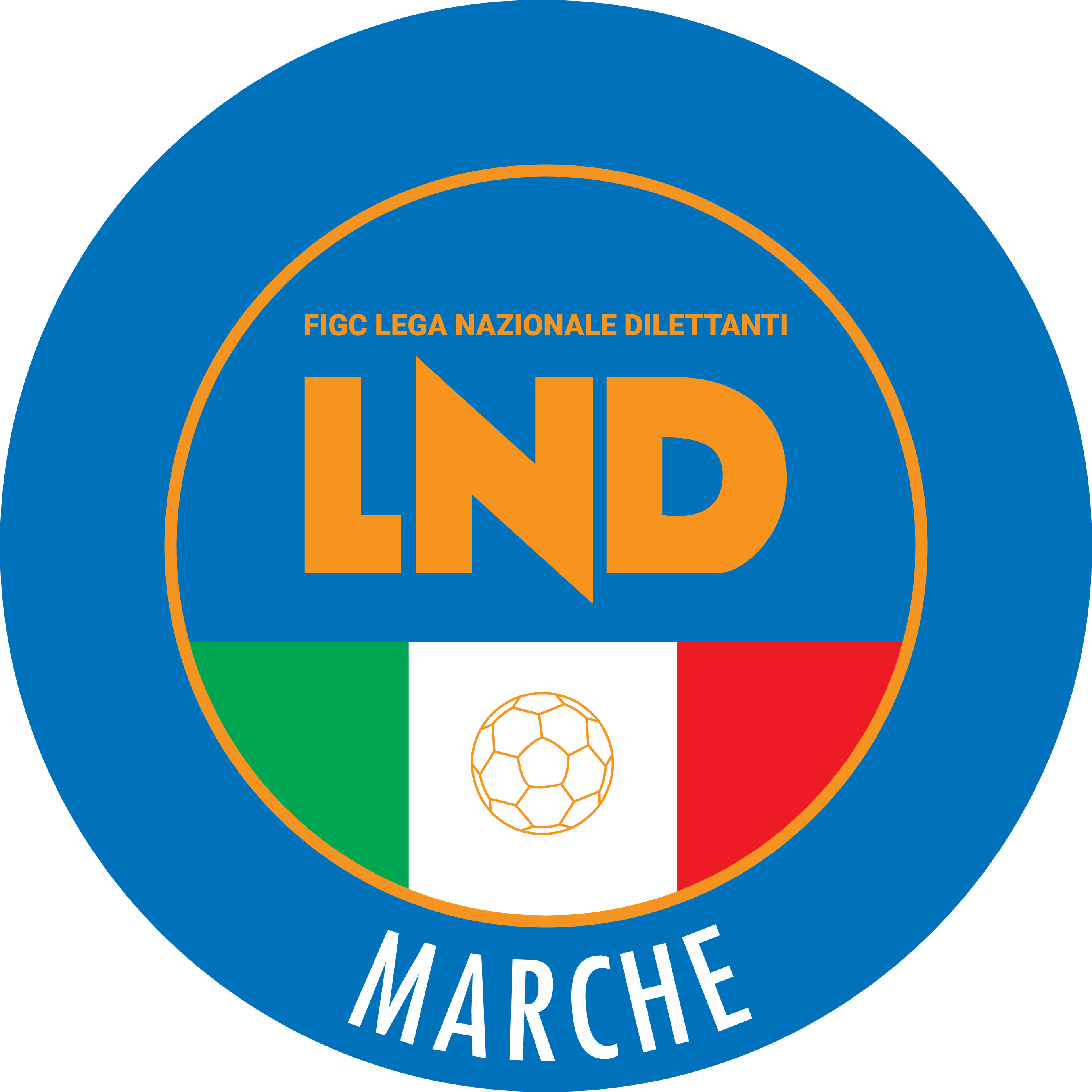 Federazione Italiana Giuoco CalcioLega Nazionale DilettantiCOMITATO REGIONALE MARCHEVia Schiavoni, snc - 60131 ANCONACENTRALINO: 071 285601 - FAX: 071 28560403sito internet: marche.lnd.ite-mail: c5marche@lnd.itpec: c5marche@pec.figcmarche.itTelegram: https://t.me/lndmarchec5Stagione Sportiva 2022/2023Comunicato Ufficiale N° 105 del 22/03/2023Stagione Sportiva 2022/2023Comunicato Ufficiale N° 105 del 22/03/2023Data GaraN° Gior.Squadra 1Squadra 2Data Orig.Ora Var.Ora Orig.Impianto23/03/202311 RSANGIORGIODINAMIS 199024/03/202321:30VANELLA MARCO(MONTELUPONE CALCIO A 5) IESARI MAURO(INVICTA FUTSAL MACERATA) PENNESI GIANLUCA(INVICTA FUTSAL MACERATA) BONTEMPI ANDREA(PIETRALACROCE 73) SABBATINI NICOLO(INVICTA FUTSAL MACERATA) DELLA MORA DAVID(REAL SAN GIORGIO) LORENZINI LEONARDO(DINAMIS 1990) IESARI MATTEO(INVICTA FUTSAL MACERATA) ABBRUCIATI ROBERTO(ALMA JUVENTUS FANO) BARTOLUCCI DIEGO(JESI CALCIO A 5) DIOMEDI ANDREA(MONTELUPONE CALCIO A 5) GIOMBI ANDREA(PIANACCIO) PINTO TOMMASO(PIETRALACROCE 73) FILIPPONI LORENZO(NUOVA OTTRANO 98) ROCCHETTI RICCARDO(DINAMIS 1990) RONDINE CHRISTIAN(DINAMIS 1990) MULERO MARTIN ROBERTO(FUTSAL MONTURANO) REBISCINI TOMMASO(POL.CAGLI SPORT ASSOCIATI) CHIARIZIA EMANUELE(AUDAX 1970 S.ANGELO) MAMMARELLA GIANNI(INVICTA FUTSAL MACERATA) SquadraPTGVNPGFGSDRPEA.S.D. SANGIORGIO6223202112537880A.S.D. POL.CAGLI SPORT ASSOCIATI4623151712175460G.S. AUDAX 1970 S.ANGELO4623144511166450A.S.D. MONTELUPONE CALCIO A 5442314279173180A.S.D. PIETRALACROCE 734323134610976330A.S.D. FUTSAL MONTURANO412313289668280ASD.P. ALMA JUVENTUS FANO412312567145260A.S.D. JESI CALCIO A 534239777476-20U.S. PIANACCIO332310310696630A.S.D. GROTTACCIA 2005232372145790-330A.S.D. INVICTA FUTSAL MACERATA2123701675112-370A.S. REAL SAN GIORGIO1623441562118-560A.S.D. NUOVA OTTRANO 98142342174895-470A.S.D. DINAMIS 1990023002338150-110Squadra 1Squadra 2A/RData/OraImpiantoLocalita' ImpiantoIndirizzo ImpiantoSANGIORGIODINAMIS 1990R23/03/2023 21:305631 PALASPORT " PALASAVELLI"PORTO SAN GIORGIOVIA S.VITTORIA, 5INVICTA FUTSAL MACERATAREAL SAN GIORGIOR24/03/2023 21:305286 PALESTRA C.SPORTIVO"DON BOSCO"MACERATAVIA ALFIERI SNCJESI CALCIO A 5GROTTACCIA 2005R24/03/2023 21:305008 PALESTRA RAFFAELA CARBONARIJESIVIA DEI TESSITORIMONTELUPONE CALCIO A 5ALMA JUVENTUS FANOR24/03/2023 21:305262 TENSOSTRUTTURA CALCIO A 5MONTELUPONEVIA ALESSANDRO MANZONIPIANACCIOAUDAX 1970 S.ANGELOR24/03/2023 21:455429 PAL.COM. S.MICHELE AL FIUMEMONDAVIOVIA LORETOPIETRALACROCE 73NUOVA OTTRANO 98R24/03/2023 21:305067 PALASCHERMAANCONAVIA MONTEPELAGOPOL.CAGLI SPORT ASSOCIATIFUTSAL MONTURANOR25/03/2023 15:005455 PALESTRA PANICHI PIERETTI C5CAGLIVIA BRAMANTEPACETTI PAOLO(AURORA TREIA) COCCIA ANTONIO(OLIMPIA JUVENTU FALCONARA) CARUSI MASSIMO(REAL ANCARIA) FURLANI GIACOMO(AMICI DEL CENTROSOCIO SP.) MESCHINI VALERIO(AURORA TREIA) NUCCI GIANLUCA(FUTSAL SANGIUSTESE A.R.L.) VIRGULTI NICKY(REAL ANCARIA) MARCHEGIANI MASSIMO(AURORA TREIA) TESEI SIMONE(CHIARAVALLE FUTSAL) PLEBANI CLITO(CSI STELLA A.S.D.) CERRETI ALESSANDRO(PICENO UNITED MMX A R.L.) NICOLAI GIORGIO(REAL ANCARIA) ZENOBI MATTEO(AURORA TREIA) PERGOLINI FRANCESCO(CHIARAVALLE FUTSAL) HALIMI MENSUR(OLIMPIA JUVENTU FALCONARA) LODDO GIANMARCO(REAL ANCARIA) GIOACCHINI GIACOMO(ACLI MANTOVANI CALCIO A 5) MIGLIETTA RICCARDO(FUTSAL PRANDONE) DI ROCCO MASSIMO(OLIMPIA JUVENTU FALCONARA) CARANCINI JACOPO(POLVERIGI C5) MARCHETTI MORENO(ACLI VILLA MUSONE) ROCCHETTI ELIA(AVIS ARCEVIA 1964) GUERRI GIOVANNI(NEW ACADEMY) MELIFFI NICOLA(PIEVE D ICO CALCIO A 5) PICCININI ENRICO(SERRALTA) BUSILACCHI FILIPPO(POLVERIGI C5) GIRONACCI DIEGO(U.MANDOLESI CALCIO) PETTINARI DAVIDE(POLVERIGI C5) DI RUSSO MATTEO(REAL EAGLES VIRTUS PAGLIA) GALEAZZI MICHEL(ANCONITANA CALCIO A 5) LORETI FILIPPO(ANCONITANA CALCIO A 5) SILEONI TOMMASO(AURORA TREIA) PALMIERI SIMONE(CHIARAVALLE FUTSAL) PAOLINI LORENZO(L ALTRO SPORT CALCIO A 5) COCCIA LUCA MICHELE(OLIMPIA JUVENTU FALCONARA) HALIMI MENSUR(OLIMPIA JUVENTU FALCONARA) LIUTI GIACOMO(SERRALTA) CURI ANDREA(TRE TORRI A.S.D.) NARCISI WILLIAM(FUTSAL PRANDONE) MANCINELLI ALEX(FUTSAL SANGIUSTESE A.R.L.) MARTURANO WALTER ALEJANDR(GAGLIOLE F.C.) GIACOMETTI DIEGO(REAL FABRIANO) VALENTE DANIELE(AMICI DEL CENTROSOCIO SP.) BALLORIANI SIMONE(AURORA TREIA) TESEI SIMONE(CHIARAVALLE FUTSAL) TESEI FULVIO(FUTSAL CAMPIGLIONE) MASI STEFANO(OLIMPIA JUVENTU FALCONARA) LODDO ALESSANDRO(REAL ANCARIA) NERONI EUGENIO(REAL EAGLES VIRTUS PAGLIA) ONESI ANDREA(ROCCAFLUVIONE) ROSSINI LORENZO(ACLI MANTOVANI CALCIO A 5) CALVISI MICHELE(AVENALE) CHACON SALAZAR ANDERSON PEDRO(BAYER CAPPUCCINI) VICHI FABRIZIO(FUTSAL MONTEMARCIANO C5) HONORATI LORENZO(NEW ACADEMY) BECCHETTI ANDREA(PICENO UNITED MMX A R.L.) ZENGARINI STEFANO(OLYMPIA FANO C5) ACCATTOLI DAVIDE(OSIMO FIVE) D ORSANEO MARCO(CASTELBELLINO CALCIO A 5) SALTARELLI IVAN(GNANO 04) GIANFELICI MANUEL(POLISPORTIVA VICTORIA) PALAZZI FEDERICO(OLYMPIA FANO C5) SANTINI TEODORO(CALCETTO CASTRUM LAURI) BARTOLINI ALESSIO(CALCETTO CASTRUM LAURI) DOLLANI CRISTIAN(OSIMO FIVE) GIAVONI EMILIANO(OSIMO FIVE) SARNARI SIMONE(OSIMO FIVE) IOIO MICHAEL(VERBENA C5 ANCONA) SHQOPA XHOI(GNANO 04) TOPI ENEA(GNANO 04) SquadraPTGVNPGFGSDRPEA.S.D. FUTSAL MONTEMARCIANO C5562318238742450A.S.D. AMICI DEL CENTROSOCIO SP.532317249657390A.S.D. CITTA DI OSTRA472315269262300A.S.D. ANCONITANA CALCIO A 5442314277660160A.S.D. CHIARAVALLE FUTSAL412313287760170A.P.D. VERBENA C5 ANCONA402313199574210A.S.D. PIEVE D ICO CALCIO A 53823122911074360A.S.D. LUCREZIA CALCIO A 533239685564-90A.S.D. OLYMPIA FANO C531239410686620A.S.D. ACLI MANTOVANI CALCIO A 5262382136787-200A.S.D. AVIS ARCEVIA 1964172345145184-330A.S.D. GNANO 041623511769107-380A.S.D. OLIMPIA JUVENTU FALCONARA1423421755114-590A.S.D. NEW ACADEMY92323185097-470SquadraPTGVNPGFGSDRPEU.S. TRE TORRI A.S.D.6123201210139620A.S.D. BAYER CAPPUCCINI5723183210853550A.S. AVENALE482315357852260A.S.D. GAGLIOLE F.C.472315269764330A.S.D. CASTELBELLINO CALCIO A 5372311488272100S.S. CALCETTO CASTRUM LAURI352310586372-90A.S.D. REAL FABRIANO322310211767150A.S.D. POLISPORTIVA VICTORIA312394106685-190U.S.D. ACLI VILLA MUSONE30239311787440A.P. AURORA TREIA292385108287-50A.S.D. OSIMO FIVE212349105979-200A.S.D. FUTSAL SAMBUCHETO202355136282-200A.S.D. POLVERIGI C5823221946103-570POL. SERRALTA323102258123-650SquadraPTGVNPGFGSDRPEA.S.D. NUOVA JUVENTINA FFC69232300191721190A.S.D. FUTSAL CASELLE5623182310860480A.S.D. ROCCAFLUVIONE472314548962270A.S.D. REAL ANCARIA37231148766790POL. CSI STELLA A.S.D.362311399597-20A.S.D. REAL EAGLES VIRTUS PAGLIA292385107985-60A.S.D. FUTSAL PRANDONE28238411747220A.S.D. ACLI AUDAX MONTECOSARO C5282384117481-70POL.D. U.MANDOLESI CALCIO272376108081-10A.S.D. L ALTRO SPORT CALCIO A 5272383126699-330A.S.D. FUTSAL CAMPIGLIONE262382136877-90A.S. RIVIERA DELLE PALME222371156088-280S.S.D. PICENO UNITED MMX A R.L.152343164295-530S.S.D. FUTSAL SANGIUSTESE A.R.L.1323341668134-660Squadra 1Squadra 2A/RData/OraImpiantoLocalita' ImpiantoIndirizzo ImpiantoAMICI DEL CENTROSOCIO SP.GNANO 04R24/03/2023 21:305447 CAMPO DI C5 ENTRO PAL OLIMPIAMONTEPORZIOVIA RISORGIMENTO 16CITTA DI OSTRAVERBENA C5 ANCONAR24/03/2023 21:305080 PALASPORTOSTRAVIA MATTEOTTIFUTSAL MONTEMARCIANO C5ACLI MANTOVANI CALCIO A 5R24/03/2023 22:005041 PALLONE GEODETICO LOC. MARINAMONTEMARCIANOVIA GRAZIA DELEDDANEW ACADEMYPIEVE D ICO CALCIO A 5R24/03/2023 21:155449 PALESTRA COMUNALESAN COSTANZOVIA DELLA SANTA SELVINOOLIMPIA JUVENTU FALCONARAANCONITANA CALCIO A 5R24/03/2023 22:005021 PALASPORT "BADIALI"FALCONARA MARITTIMAVIA DELLO STADIOOLYMPIA FANO C5LUCREZIA CALCIO A 5R24/03/2023 21:305454 C.COPERTO C.TENNIS LA TRAVEFANOVIA VILLA TOMBARICHIARAVALLE FUTSALAVIS ARCEVIA 1964R25/03/2023 15:005005 PALAZZO DELLO SPORTCHIARAVALLEVIA FALCONARASquadra 1Squadra 2A/RData/OraImpiantoLocalita' ImpiantoIndirizzo ImpiantoAVENALEPOLISPORTIVA VICTORIAR24/03/2023 22:005281 PALASPORT "LUIGINO QUARESIMA"CINGOLIVIA CERQUATTICASTELBELLINO CALCIO A 5BAYER CAPPUCCINIR24/03/2023 21:305043 PALASPORT "MARTARELLI"CASTELBELLINOVIA TOBAGI STAZ. CASTELBELLINOFUTSAL SAMBUCHETOGAGLIOLE F.C.R24/03/2023 21:305300 IMPIANTO C5 "SAN LIBERATO"MONTECASSIANOLOC. SAN LIBERATOSERRALTAPOLVERIGI C5R24/03/2023 22:005270 PALASPORT "ALBINO CIARAPICA"SAN SEVERINO MARCHEVIALE MAZZINITRE TORRI A.S.D.AURORA TREIAR24/03/2023 21:305222 PALASPORT COMUNALESARNANOVIA LUDOVICO SCARFIOTTICALCETTO CASTRUM LAURIREAL FABRIANOR25/03/2023 15:005284 PALAZZETTO POLIFUNZIONALERIPE SAN GINESIOVIA FAVETOOSIMO FIVEACLI VILLA MUSONER25/03/2023 15:005061 PALLONE GEODETICO - CAMPO N.1OSIMOVIA VESCOVARA, 7Squadra 1Squadra 2A/RData/OraImpiantoLocalita' ImpiantoIndirizzo ImpiantoACLI AUDAX MONTECOSARO C5L ALTRO SPORT CALCIO A 5R24/03/2023 21:305236 TENSOSTRUTTURA VIA ROSSINIMONTECOSAROVIA ROSSINICSI STELLA A.S.D.REAL ANCARIAR24/03/2023 21:305699 PALASPORT COMUNALEMONSAMPOLO DEL TRONTOVIA CORRADIFUTSAL CAMPIGLIONEU.MANDOLESI CALCIOR24/03/2023 21:305704 CAMPO COPERTO CAMPIGLIONEFERMOVIA C.ULPIANIFUTSAL PRANDONENUOVA JUVENTINA FFCR24/03/2023 21:305664 PALESTRAMONTEPRANDONEVIA COLLE GIOIOSOPICENO UNITED MMX A R.L.FUTSAL SANGIUSTESE A.R.L.R24/03/2023 21:305710 PALESTRA C5 "MONTICELLI"ASCOLI PICENOVIA DELL IRISRIVIERA DELLE PALMEREAL EAGLES VIRTUS PAGLIAR24/03/2023 21:305696 PALASPORT SPECASAN BENEDETTO DEL TRONTOVIA DELLO SPORTROCCAFLUVIONEFUTSAL CASELLER24/03/2023 21:005698 PALESTRA POLIVALENTEROCCAFLUVIONEVIA NENNICARLUCCI MIRCO(ATLETICO NO BORDERS) CIUCANI RICCARDO(AMATORI STESE 2007 SRL) MONTENERI ANGELO(FIUMINATA) ZUCCONI ALESSANDRO(CALCIO S.ELPIDIO A MARE) DAMIANI CRISTIANO(FROG S CLUB SPORT) MALACCARI FRANCESCO(GLS DORICA AN.UR) VECCIA SAMUELE(GLS DORICA AN.UR) NARDINOCCHI DOMENICO(TRUENTIN LAMA) FINI DANIELE(ACQUALAGNA CALCIO C 5) BATTISTONI GIANMARIA(ATLETICO NO BORDERS) GIOVANNINI DENNIS(TRUENTIN LAMA) TUSHA EDVIN(AUDAX CALCIO PIOBBICO) CAMPLONE LORIS(BOCASTRUM UNITED) CAPRITA IONEL VASILE(FIGHT BULLS CORRIDONIA) ANDREANI ALESSIO(FUTSAL RECANATI) SCARAFONI MATTEO(POLISPORTIVA UROBORO) LATINI DANIELE(RIPABERARDA) BAGALINI FRANCESCO(VAL TENNA UNITED) BARBIERI FRANCESCO CARME(VIRTUS TEAM SOC.COOP.) ZINGARETTI ANDREA(ATLETICO NO BORDERS) MONTI FILIPPO(SPECIAL ONE SPORTING CLUB) PUCCI MATTEO(C.U.S. CAMERINO A.S.D.) GATTONI NICOLA(AMICI 84) FOSSATELLI NIKO(ASPIO 2005) MARTONE VITTORIO(ASPIO 2005) TESTA ALESSANDRO(ATLETICO ASCOLI 2000) SPARVOLI LORENZO(BOCA CIVITANOVA A.) IACONI MIRKO(DAMIANI E GATTI ASCOLI) CARMENATI ANDREA(FRASASSI C5) TIBURTINI ROBERTO(FUTSAL L.C.) LOTITO LORENZO(MMSA GIOVANE AURORA) NARDINI ANDREA(SPECIAL ONE SPORTING CLUB) SPINELLI LUCA(TRUENTIN LAMA) BOCCALI MATTEO(URBANIA CALCIO) LENTINELLO SEBASTIANO(URBANIA CALCIO) GAMBINI NICOLO(VAL TENNA UNITED) TORRI ANDREA(ACQUALAGNA CALCIO C 5) ALTIERI VITOANTONIO(AMATORI STESE 2007 SRL) MERCANTI SAMUELE(ATLETICO NO BORDERS) MOBILI MATTEO(C.U.S. CAMERINO A.S.D.) TASSI GIAN MARCO(CALCIO S.ELPIDIO A MARE) BENIGNI ALESSANDRO(DAMIANI E GATTI ASCOLI) DELGRANDE DOMENICO(SAMBENEDETTESE CALCIO A 5) PICCININI MARTIN(SAMBENEDETTESE CALCIO A 5) EUSEBI MATTIA(SPECIAL ONE SPORTING CLUB) CORRADETTI LUCA(TRIBALCIO PICENA) URBANI ALESSIO(TRIBALCIO PICENA) MALAVITA SALVATORE(VIRTUS TEAM SOC.COOP.) OROZCO RAMIREZ BRAYAN STIVEN(ACQUALAGNA CALCIO C 5) NAPPI CLEMENTE(ANKON NOVA MARMI) LUZI SILVANO(ATLETICO ASCOLI 2000) MAROZZI LUCA(CALCIO S.ELPIDIO A MARE) BOLOGNESI MATTEO(CIARNIN) FEDELI ENRICO(FIUMINATA) NATALI LORENZO(FUTSAL RECANATI) MAHDOUI KARIM(PEGASO C5) PASQUINI FILIPPO(SMIRRA CITY) LANDINI NICOLAS(SPECIAL ONE SPORTING CLUB) PITTORI FEDERICO(URBANITAS APIRO) ANGELETTI MIRCO(CANDIA BARACCOLA ASPIO) RACCHINI ANDREA(PIANDIROSE) DERUVA ANDREA JOELE(CIRCOLO COLLODI CALCIO 5) ANGELINI ALESSANDRO(VADO C5) COSTANTINI LEONARDO(ANGELI) MOBBILI MICHELE(CALCETTO NUMANA) ANGELINI DIEGO(CANDIA BARACCOLA ASPIO) POSSANZINI GIACOMO(CANDIA BARACCOLA ASPIO) GABBANELLI MARCO(FUTSAL CASTELFIDARDO) SPURI MARCO(CDC 2018) BREGA MATTIA(CIRCOLO COLLODI CALCIO 5) CANARI ALESSIO(CIRCOLO COLLODI CALCIO 5) BIONDI MATTEO(PIANDIROSE) RACCHINI ANDREA(PIANDIROSE) PARONCINI ALESSANDRO(CANDIA BARACCOLA ASPIO) SIGNORACCI NICOLO(FFJ CALCIO A 5) MAGGIORI NICOLO(FUTSAL CASTELFIDARDO) FERRI FILIPPO(MONTECCHIO SPORT) CIMARELLI SAMUELE(PIANDIROSE) SquadraPTGVNPGFGSDRPEA.S.D. SMIRRA CITY481915319053370A.S.D. URBANIA CALCIO411913247450240A.S.D. ACQUALAGNA CALCIO C 5391911629758390A.S.D. VILLA CECCOLINI CALCIO361911358259230A.S.D. FRASASSI C5331910369471230A.S.D. SPECIAL ONE SPORTING CLUB2719838726840A.S.D. MONTECCHIO SPORT2619829676520A.S.D. CIARNIN26198297476-20A.S.D. VADO C5231972105972-130A.S.D. PIANDIROSE131934125070-200A.S.D. FFJ CALCIO A 5619131557121-640A.S.D. AUDAX CALCIO PIOBBICO-119211660113-538SquadraPTGVNPGFGSDRPEA.S.D. POLISPORTIVA UROBORO481915318242400POL. SANTA MARIA NUOVA A.S.D.411913248344390A.S.D. CDC 2018401912437750270A.S. CASTELRAIMONDO CALCIO A 5391912348346370A.S.D. MMSA GIOVANE AURORA351911266842260A.S.D. ATLETICO NO BORDERS29198568363200A.S.D. URBANITAS APIRO2819919868060C.U.S. CAMERINO A.S.D.25198110767060A.S.D. VALLESINA171952126188-270A.F.C. ANGELI111932145492-380C.S.D. VIRTUS TEAM SOC.COOP.819221543112-690POL. FIUMINATA719211653120-670SquadraPTGVNPGFGSDRPEA S D FUTSAL CASTELFIDARDO5519181011432820CIRCOLO COLLODI CALCIO 5441914239544510ASD.P. CANDIA BARACCOLA ASPIO371912168459250A.S.D. SAN BIAGIO3519112610478260A.S. CALCETTO NUMANA331910367357160A.S.D. CASENUOVE30191009666600A.S.D. GLS DORICA AN.UR2919928766880A.S.D. ASPIO 20052719838676520POLISPORTIVA FUTURA A.D.161951136393-300A.S.D. GIOVANE ANCONA CALCIO131941144188-470A.S.D. ANKON NOVA MARMI1119321456107-510A.S.D. PEGASO C5319101838120-820SquadraPTGVNPGFGSDRPEA.S.D. BORGOROSSO TOLENTINO4619144110134670A.S.D. FERMANA FUTSAL 2022451914328937520S.S.D. FIGHT BULLS CORRIDONIA421913338243390A.S.D. CAPODARCO CASABIANCA C537191216716470A.S.D. FUTSAL RECANATI331910366743240A.S.D. CANTINE RIUNITE CSI331910365542130A.S.D. SAN GINESIO FUTSAL311910187258140A.P.D. BOCA CIVITANOVA A.211963105864-60A.S.D. VAL TENNA UNITED1619511360102-420S.S.D. MOGLIANESE1319341260108-480A.S.D. CALCIO S.ELPIDIO A MARE91930165784-270S.S.D. AMATORI STESE 2007 SRL319101840133-930SquadraPTGVNPGFGSDRPEA.S.D. DAMIANI E GATTI ASCOLI54191801204241800A.S.D. BOCASTRUM UNITED5219171112034860SSD AS SAMBENEDETTESE CALCIO A 551191702148451030A.S.D. FUTSAL VIRE C5361911358657290A.S.D. TRUENTIN LAMA36191207969150A.S.D. RIPABERARDA27198387095-250A.S.D. SPORTING GROTTAMMARE24197397398-250A.S.D. AMICI 84181953117190-190A.S.D. FUTSAL L.C.1319411453110-570A.S.D. FROG S CLUB SPORT1119321449119-700A.S.D. TRIBALCIO PICENA719211637167-130A.S.D. ATLETICO ASCOLI 2000319031629106-770Squadra 1Squadra 2A/RData/OraImpiantoLocalita' ImpiantoIndirizzo ImpiantoCIARNINVADO C5R24/03/2023 21:305133 PALESTRA IST.BETTINO PADOVANOSENIGALLIAVIA ANTONIO ROSMINI 22/BMONTECCHIO SPORTACQUALAGNA CALCIO C 5R24/03/2023 21:305423 PALAS.MONTECCHIO "PALADIONIGI"VALLEFOGLIAVIA MAZZINIPIANDIROSEAUDAX CALCIO PIOBBICOR24/03/2023 21:305459 PALAZZETTO DELLO SPORTSANT'IPPOLITOVIA ROMA, SNCURBANIA CALCIOSPECIAL ONE SPORTING CLUBR24/03/2023 21:155489 URBANIA CALCIO A 5URBANIAVIA CAMPO SPORTIVOVILLA CECCOLINI CALCIOFFJ CALCIO A 5R24/03/2023 21:305491 PALA 3PESAROVIA LAGO DI MISURINASMIRRA CITYFRASASSI C5R25/03/2023 15:005482 PALASPORT COMUNALEACQUALAGNAVIA ALDO GAMBA SNCSquadra 1Squadra 2A/RData/OraImpiantoLocalita' ImpiantoIndirizzo ImpiantoCDC 2018VIRTUS TEAM SOC.COOP.R24/03/2023 21:305139 PALESTRA POLO SCOLASTICO MICSMAIOLATI SPONTINIVIA VENEZIA 43POLISPORTIVA UROBOROC.U.S. CAMERINO A.S.D.R24/03/2023 21:005066 PALESTRA "FERMI"FABRIANOVIA B.BUOZZISANTA MARIA NUOVA A.S.D.MMSA GIOVANE AURORAR24/03/2023 21:305078 PALASPORT "D. SIMONETTI"SANTA MARIA NUOVAVIA GAETANO RAVAGLIANGELIURBANITAS APIROR25/03/2023 18:005116 PALESTRA CONUMALE DI C5ROSORAVIA MONTESSORI LOC. ANGELIATLETICO NO BORDERSFIUMINATAR25/03/2023 16:005066 PALESTRA "FERMI"FABRIANOVIA B.BUOZZICASTELRAIMONDO CALCIO A 5VALLESINAR25/03/2023 15:005238 PALAZZETTO DELLO SPORTCASTELRAIMONDOVIA GRAMSCI-VIA FEGGIANISquadra 1Squadra 2A/RData/OraImpiantoLocalita' ImpiantoIndirizzo ImpiantoCIRCOLO COLLODI CALCIO 5GLS DORICA AN.URR24/03/2023 21:305026 PALL.GEODETICO FRAZ.PINOCCHIOANCONAVIA CARPEGNA-VIA M.TE S.VICINOPEGASO C5CASENUOVER24/03/2023 21:305047 PALLONE GEODETICO "L.PAPINI"ANCONAVIA ESINO 122 TORRETTEPOLISPORTIVA FUTURA A.D.ASPIO 2005R24/03/2023 21:455002 PALASPORT OSIMO STAZIONEOSIMOVIA MASSIMO D'AZEGLIOANKON NOVA MARMICALCETTO NUMANAR25/03/2023 15:005023 PALLONE GEODETICO MONTESICUROANCONALOCALITA' NONTESICUROSAN BIAGIOFUTSAL CASTELFIDARDOR25/03/2023 15:305137 PALESTRA "ALICE STURIALE"OSIMOVIA MANZONI FZ. S.BIAGIOGIOVANE ANCONA CALCIOCANDIA BARACCOLA ASPIOR27/03/2023 21:455022 PALLONE GEODETICO LOC.CANDIAANCONALOCALITA' CANDIASquadra 1Squadra 2A/RData/OraImpiantoLocalita' ImpiantoIndirizzo ImpiantoBORGOROSSO TOLENTINOCANTINE RIUNITE CSIR24/03/2023 21:305299 CENTRO SP. POL. "R.GATTARI"TOLENTINOVIA TAGLIAMENTOCALCIO S.ELPIDIO A MARESAN GINESIO FUTSALR24/03/2023 22:005677 PALESTRA DI CASCINARECASCINAREVIA CARDUCCICAPODARCO CASABIANCA C5FERMANA FUTSAL 2022R24/03/2023 21:305711 PALESTRA COMUNALE CAPODARCOFERMOVIA INDIPENDENZA-CAPODARCOFIGHT BULLS CORRIDONIAMOGLIANESER24/03/2023 21:305295 TENSOSTRUTTURA VIA E.MATTEICORRIDONIAVIA E.MATTEIVAL TENNA UNITEDBOCA CIVITANOVA A.R24/03/2023 21:455678 CAMPO COPERTO RIONE MURATOFERMOVIA SIBILLA 2CAMATORI STESE 2007 SRLFUTSAL RECANATIR27/03/2023 22:155626 PALESTRA SCUOLA MEDIAMONTEGRANAROCONT.S.LIBORIO VIA VEREGRENSESquadra 1Squadra 2A/RData/OraImpiantoLocalita' ImpiantoIndirizzo ImpiantoAMICI 84TRIBALCIO PICENAR24/03/2023 21:005731 PALAROZZIFOLIGNANOPIAZZA S. D'ACQUISTOATLETICO ASCOLI 2000FUTSAL L.C.R24/03/2023 20:305707 CAMPO COPERTO EZIO GALOSIASCOLI PICENOLOC.MONTEROCCO VIA A.MANCINIBOCASTRUM UNITEDDAMIANI E GATTI ASCOLIR24/03/2023 21:305665 PALESTRA C5 CASTORANOCASTORANOLOC. ROCCHETTAFROG S CLUB SPORTTRUENTIN LAMAR24/03/2023 21:305623 PALESTRA SC.MEDIA B.ROSSELLIPORTO SAN GIORGIOVIA PIRANDELLORIPABERARDASPORTING GROTTAMMARER24/03/2023 21:005683 PALASPORT LOC.RIPABERARDACASTIGNANOVIA DON GIUSEPPE MARUCCISAMBENEDETTESE CALCIO A 5FUTSAL VIRE C5R24/03/2023 21:005688 CAMPO COPERTO PORTO D'ASCOLISAN BENEDETTO DEL TRONTOVIA VAL CUVIA LOCALITA'AGRARIAData GaraN° Gior.Squadra 1Squadra 2Data Orig.Ora Var.Ora Orig.Impianto25/03/20237 RBOCCIOFILA MONTEFANESERIPABERARDA24/03/202315:3015/04/20238 RALMAJUVENTUS FANO1906 SRLGROTTESE A.S.D.14/04/202318:0015/04/20238 RPOLISPORTIVA BOCA S.E.M.ACLI MANTOVANI CALCIO A 514/04/202316:30GASPERI GIADA(CENTRO SPORTIVO SUASA) GIOACCHINI TATIANA(LABELSYSTEM POTENZAPICENA) SquadraPTGVNPGFGSDRPEA.S.D. PIANDIROSE401613129129620A.S.D. ACLI MANTOVANI CALCIO A 5311510146328350ALMAJUVENTUS FANO1906 SRL30159335621350A.S.D. LABELSYSTEM POTENZAPICENA30169345739180A.S.D. CENTRO SPORTIVO SUASA26158254925240POL.D. U.MANDOLESI CALCIO2616826574890A.S.D. BOCCIOFILA MONTEFANESE22157173643-70A.S.D. RIPABERARDA21166374851-30A.S.D. POTENZA PICENA141642103756-190A.S.D. POLISPORTIVA BOCA S.E.M.51512122977-480POL. GROTTESE A.S.D.015001516122-100Squadra 1Squadra 2A/RData/OraImpiantoLocalita' ImpiantoIndirizzo ImpiantoACLI MANTOVANI CALCIO A 5PIANDIROSER24/03/2023 21:455121 "PALAMASSIMO GALEAZZI"ANCONAVIA MADRE TERESA DI CALCUTTAGROTTESE A.S.D.POLISPORTIVA BOCA S.E.M.R24/03/2023 21:305730 PALASPORT COMUNALEMONTOTTONEVIA GALILEI SNCPOTENZA PICENACENTRO SPORTIVO SUASAR24/03/2023 21:455254 PALLONE GEODETICO "F. ORSELLI"POTENZA PICENAVIA DELLO SPORTU.MANDOLESI CALCIOALMAJUVENTUS FANO1906 SRLR24/03/2023 21:155700 CAMPO C/5 "MANDOLESI"- COPERTOPORTO SAN GIORGIOVIA DELLE REGIONI, 8BOCCIOFILA MONTEFANESERIPABERARDAR25/03/2023 15:305249 CAMPO C5 SCOPERTOMONTEFANOVIA IMBRECCIATAZALLOCCO FILIPPO(ACLI AUDAX MONTECOSARO C5) MARCHEI CRISTIANO(CSI STELLA A.S.D.) ZALLOCCO FILIPPO(ACLI AUDAX MONTECOSARO C5) CALCABRINI ALESSIO(ACLI VILLA MUSONE) CORSO MICHAEL(CITTA DI OSTRA) SquadraPTGVNPGFGSDRPEA.S.D. REAL FABRIANO3312110110818900G.S. AUDAX 1970 S.ANGELO301210027630460A.S.D. DAMIANI E GATTI ASCOLI2412804484170U.S.D. ACLI VILLA MUSONE16125164757-100A.S.D. CITTA DI OSTRA12124082053-330POL. CSI STELLA A.S.D.61220103280-480A.S.D. ACLI AUDAX MONTECOSARO C541211103385-520Data GaraN° Gior.Squadra 1Squadra 2Data Orig.Ora Var.Ora Orig.Impianto15/04/202310 RPIETRALACROCE 73SPECIAL ONE SPORTING CLUB15:30CAMPO SCOPERTO TAVERNELLE SERRUNGARINA VIA DEI LECCI-TAVERNELLEGIACOMETTI MATTEO(REAL FABRIANO) PRANZO CRISTIAN(DINAMIS 1990) CHEBBAKI YASSER(SPECIAL ONE SPORTING CLUB) MARI MATTEO(PIETRALACROCE 73) SquadraPTGVNPGFGSDRPEA.S.D. REAL FABRIANO4818160212044760A.S.D. FERMANA FUTSAL 2022411813237352210A.S.D. CANTINE RIUNITE CSI381812249140510A.S.D. NUOVA JUVENTINA FFC3719121611072380A.S. CALCETTO NUMANA331810358649370G.S. AUDAX 1970 S.ANGELO221871107276-40A.S.D. DINAMIS 199021186396278-160A.S.D. SPECIAL ONE SPORTING CLUB201862106375-120A.S.D. PIETRALACROCE 731818601267108-410U.S.D. ACLI VILLA MUSONE141850133894-561A.S.D. OSIMO FIVE019001918112-940DIRUSSO GUIDO(REAL EAGLES VIRTUS PAGLIA) FIORETTI CARLO MARIA(FIGHT BULLS CORRIDONIA) BALDARELLI EMILIANO(ITALSERVICE C5) NIASSE SERIGNE FALLOU(BORGOROSSO TOLENTINO) PAOLINI GIANMARCO(ITALSERVICE C5) TINTEANU GIORGIO(LABELSYSTEM POTENZAPICENA) STRACCIA NICOLAS(REAL EAGLES VIRTUS PAGLIA) MASCIALE FEDERICO(BULDOG T.N.T. LUCREZIA) GUBINELLI MATTEO(CERRETO D ESI C5 A.S.D.) CHAHID KHALID(OSIMO FIVE) IELO GIOELE(REAL EAGLES VIRTUS PAGLIA) BENSELLAM ISSAM(FFJ CALCIO A 5) PIERANDI TOMMASO(AUDAX 1970 S.ANGELO) FACCENDINI TOMMASO(FFJ CALCIO A 5) GAUDENZI MATTEO(FFJ CALCIO A 5) FALCONE DAVIDE(DAMIANI E GATTI ASCOLI) SquadraPTGVNPGFGSDRPEA.S.D. AMICI DEL CENTROSOCIO SP.166510449350C.U.S. ANCONA156501262060SSDARL ITALSERVICE C5146420319220A.S.D. ACLI MANTOVANI CALCIO A 5862222026-60A.P.D. CERRETO D ESI C5 A.S.D.762131522-70A.S.D. BORGOROSSO TOLENTINO662042239-170A.S.D. REAL EAGLES VIRTUS PAGLIA361052023-30A.S.D. C.U.S. MACERATA CALCIO A506006838-300SquadraPTGVNPGFGSDRPEA.S.D. CALCIO A 5 CORINALDO146420449350G.S. AUDAX 1970 S.ANGELO1354103312210A.S. ETA BETA FOOTBALL95302181170A.S. BULDOG T.N.T. LUCREZIA752121920-10A.S.D. CSI GAUDIO652032830-20A.S.D. FFJ CALCIO A 5351041850-320A.S.D. JESI CALCIO A 505005735-280SquadraPTGVNPGFGSDRPEPOL.D. SPES VALDASO 19931665104216260S.S.D. FIGHT BULLS CORRIDONIA1565014418260A.S.D. REAL FABRIANO1063122919100A.S.D. LABELSYSTEM POTENZAPICENA962313623130A.S.D. MONTELUPONE CALCIO A 5862222533-80A.S.D. DAMIANI E GATTI ASCOLI762132537-120A.S.D. OSIMO FIVE361051836-180POL.D. VIRTUS FORTITUDO 1950 SSD060061754-370Data GaraN° Gior.Squadra 1Squadra 2Data Orig.Ora Var.Ora Orig.Impianto01/04/20236 AMONTELUPONE CALCIO A 5C.U.S. ANCONA25/03/202317:3018:30CHENNAOUI MOHAMED TAHA(VIRTUS FORTITUDO 1950 SSD) GUIDI VALENTINO(TAVERNELLE) BIAGETTI MATTIA(AMICI DEL CENTROSOCIOsq.B) TROBBIANI GIORGIO(FIGHT BULLS CORRIDONIA) SquadraPTGVNPGFGSDRPEA.S.D. AMICI DEL CENTROSOCIO SP.155500408320SSDARL ITALSERVICE C51254012911180A.S.D. ACLI MANTOVANI CALCIO A 5953022818100A.S.D. C.U.S. MACERATA CALCIO A595302201190S.S.D. FIGHT BULLS CORRIDONIA652031620-40A.S.D. DAMIANI E GATTI ASCOLI361051252-400A.S.D. CANTINE RIUNITE CSI05005833-250SquadraPTGVNPGFGSDRPEG.S. AUDAX 1970 S.ANGELO85220141040A.S.D. CALCIO A 5 CORINALDO7521117890ASD.P. ALMA JUVENTUS FANO45111141310A.S. BULDOG T.N.T. LUCREZIA461121120-90U.S. TAVERNELLE15012712-50sq.B AMICI DEL CENTROSOCIOsq.B050000000sq.B ITALSERVICE C5 sq.B050000000SquadraPTGVNPGFGSDRPEA.S.D. NUOVA JUVENTINA FFC1555004513320A.S.D. MONTELUPONE CALCIO A 5953013015150C.U.S. ANCONA95301155100POL.D. VIRTUS FORTITUDO 1950 SSD662031924-50A.S.D. CSI GAUDIO662031528-130A.P.D. A.V.I.S. RIPATRANSONE351041118-70A.S.D. FOOTBALLCLUBREAL MONTALTO04004537-320A.S.D. SANGIORGIO040000000Squadra 1Squadra 2A/RData/OraImpiantoLocalita' ImpiantoIndirizzo ImpiantoNUOVA JUVENTINA FFCSANGIORGIOA23/03/2023 19:405736 CAMPO C/5 "GIUSEPPE TEMPERINI"MONTEGRANAROVIA B.ROSSI SNCSquadra 1Squadra 2A/RData/OraImpiantoLocalita' ImpiantoIndirizzo ImpiantoFOOTBALLCLUBREAL MONTALTOSANGIORGIOA26/03/2023 15:305739 CAMPO C5 SCOPERTOMONTALTO DELLE MARCHECONTRADA S.ALBERTOSquadra 1Squadra 2A/RData/OraImpiantoLocalita' ImpiantoIndirizzo ImpiantoA.V.I.S. RIPATRANSONEFOOTBALLCLUBREAL MONTALTOA29/03/2023 18:005697 PALAZZETTO DELLO SPORTRIPATRANSONEVIA FONTE ABECETO, 4MONTELUPONE CALCIO A 5C.U.S. ANCONAA01/04/2023 17:305262 TENSOSTRUTTURA CALCIO A 5MONTELUPONEVIA ALESSANDRO MANZONIGIORNOMATTINOPOMERIGGIOLunedìchiuso15.00 – 17.00Martedì10.00 – 12.00chiusoMercoledìchiusochiusoGiovedì10,00 – 12.00 chiusoVenerdìchiusochiusoIl Responsabile Regionale Calcio a Cinque(Marco Capretti)Il Presidente(Ivo Panichi)